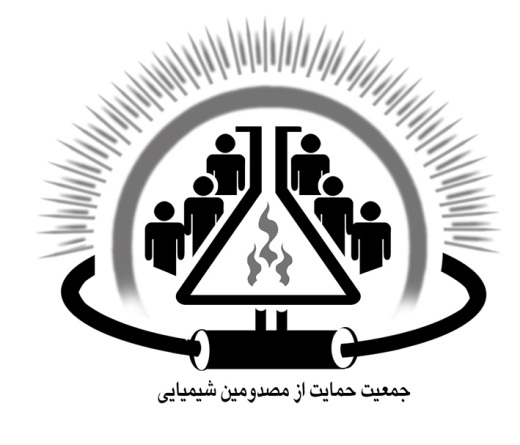 سازمان مردم نهادجمعیت حمایت از مصدومین شیمیاییPopular(society) of supporting victhms of  chemical weponsما تا آخر ایستاده ایمبا نفسهای سوخته در هوای ناسالم با دلی پاک وآرام از ولایت نیرو می گیریم ودر ساختن کشور عزیزمان  همچنان کوشا هستیمبا ما همراه باشیدتلگرام	                Telegram.me/masdoum پایگاه اینترنتی  	www.psvcw.ir  تلفن/35024000 021                       09367300338                                  نمابر/ 33682251 021	آدرس: تهران میدان بهارستان خیابان مصطفی خمینی کوچه صیرفی پور مجموعه فرهنگی سرچشمه